Travessia Lagos Andinos - 2017Santiago - Puerto Varas - Peulla - Bariloche 4 dias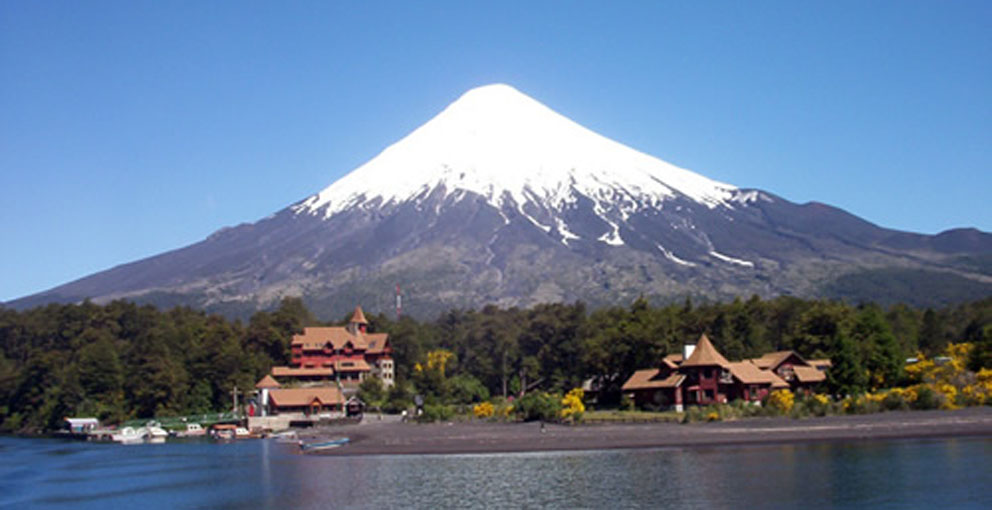 1º dia - SantiagoChegada a Santiago. Recepção e traslado privativo ao hotel. Capital do Chile, Santiago está localizada na zona central do país, rodeada pela majestosa cordilheira dos Andes. Sugerimos passeio para conhecer a cidade e seus principais atrativos, como: o Clube Hípico - um dos hipódromos mais bonitos da América do Sul, a antiga Escola Militar, o Parque O’Higgins, os Cerros San Cristóbal e Santa Lucia - local de fundação da cidade há 500 anos, o Palácio Presidencial de La Moneda, a Corte Suprema, o antigo Prédio do Congresso, a Praça de Armas, o Museu de Arte, os bairros históricos e os shoppings do moderno bairro de Providencia e Las Condes.  Hospedagem por 1 noite, com café da manhã.2º dia - Santiago - Puerto Montt - Puerto VarasApós café da manhã, traslado privativo ao aeroporto para embarque com destino a Puerto Montt. Chegada, recepção e traslado privativo ao hotel, em Puerto Varas. Hospedagem por 2 noites, com café da manhã. 3º dia - Puerto Varas - FrutillarPela manhã, passeio privativo de meio dia para conhecer a pequena e agradável Frutillar - localizada às margens do Lago Llanquihue, que possui bela arquitetura e casas antigas em estilo alemão com graciosos jardins. Tarde livre pra atividades independentes.4º dia - Puerto Varas - Petrohué - Peulla - Bariloche08h00 - Café da manhã no hotel e traslado privativo com destino a Petrohué, beirando o Lago Llanquihue e tendo como cenário as imponenres vistas do Vulcão Osorno e Cabulco que dominam a paisagem. Ingresso ao Parque Nacional Vicente Perez Rosales para visita aos Saltos Del Petrohué, caprichosas formas de rocha vulcânicas, banhadas por quedas de águas cor verde esmeralda.10h00 - Partida para Peulla, navegando o Lago de Todos os Santos. Se o clima o permiter, novas vistas do Vulcão Osorno e Vulcão Puntiagudo e Cerro Tronador surpreenderão os visitantes.11h45 - Chegada a Peulla, vila ecológica e paraíso dos amantes da natureza. Tempo para o almoço. 14h00 - Embarque em ônibus com destino Puerto Frías. Passagem pela alfândega chilena para trâmites de saída do país, para em seguida cruzar a Cordilheira dos Andes - 976 mts  acima do nível do mar.  Descida por um sinuoso caminho  em direção a Puerto Frías, navegando pelo Lago Frías até Puerto Alegre. Em Puerto Alegre traslado em ônibus até Puerto Blest.18h30 - Saída de Puerto Blest, com início da última navegação pelo Lago Nahuel Huapi, com destino a Puerto Pañuelo.19h45 - Chegada a Puerto Pañuelo, em Bariloche.Observação:Os hotéis mencionados acima incluem taxas locais.O critério internacional de horários de entrada e saída dos hotéis, normalmente é:Check-in: 14h00 e 15h00			Check-out: 11h00 e 12h00O roteiro inclui:1 noite em Santiago2 noites em Puerto VarasCafé da manhã diárioTravessia dos Lagos Andinos Passeios conforme mencionado no roteiroIngresso ao Parque Nacional Vicente Perez RosalesTraslados privativosO roteiro não inclui:Passagem aérea Despesas com documentos e vistosDespesas de caráter pessoal, gorjetas, telefonemas, etc.Qualquer item que não esteja no programaDocumentação necessária para portadores de passaporte brasileiro:Passaporte: com validade mínima de 6 meses ou carteira de identidade original e em bom estado de conservação (não é válido carteira de habilitação ou classista)Visto: não é necessário visto para o Chile e ArgentinaVacina: não é necessário CIDADEHOTELCATEGORIATIPO DE APTONOITESSantiagoRitz-CarltonLuxo Deluxe1Puerto VarasCumbres Puerto VarasLuxoDeluxe3VALIDADE1 a 30 abr 171 jul s 30 set 171 mai a 30 jun 171 out a 22 dez 17Apto DuploUS$ 985US$ 930US$ 1.030Valores informativos sujeitos a disponibilidade e alteração de valores até a confirmação. Preços finais somente serão confirmados na efetivação da reserva. Não são válidos para períodos de feiras, feriados, Natal e Reveillon, estando  sujeitos a políticas e condições diferenciadas.Valores em dólares americanos por pessoa, sujeitos à disponibilidade e alteração sem aviso prévio.31/03/2017